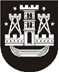 KLAIPĖDOS MIESTO SAVIVALDYBĖS TARYBASPRENDIMASDĖL NEĮGALIŲJŲ REIKALŲ TARYBOS SUDĖTIES PATVIRTINIMO2019 m. birželio 20 d. Nr. T2-178KlaipėdaVadovaudamasi Lietuvos Respublikos vietos savivaldos įstatymo 18 straipsnio 1 dalimi ir Neįgaliųjų reikalų tarybos nuostatų, patvirtintų Klaipėdos miesto savivaldybės tarybos 2013 m. birželio 27 d. sprendimu Nr. T2-158 „Dėl Neįgaliųjų reikalų tarybos nuostatų patvirtinimo“, 8 punktu, Klaipėdos miesto savivaldybės taryba nusprendžia:1. Patvirtinti šios sudėties Neįgaliųjų reikalų tarybą:Jurandas Altuchovas, Lietuvos neįgaliųjų plaukimo federacijos atstovas;Kazys Bagdonas, Klaipėdos miesto savivaldybės tarybos Socialinių reikalų komiteto pirmininkas;Lilia Baltutienė, Klaipėdos sutrikusios psichikos žmonių globos bendrijos pirmininkė;Danutė Daukantienė, biudžetinės įstaigos Neįgaliųjų centro „Klaipėdos lakštutė“ direktorė;Elena Knyzaitė, Klaipėdos „Medeinės“ mokyklos direktorė;Sigita Kurmelienė, Klaipėdos miesto bendrijos „Artritas“ pirmininkė;Audronė Liesytė, Klaipėdos miesto savivaldybės administracijos Socialinių reikalų departamento Socialinės paramos skyriaus vedėja;Kristina Mockevičienė, VšĮ „Vaiko raida“ direktorė;Nina Puteikienė, Klaipėdos miesto savivaldybės tarybos Kultūros, švietimo ir sporto komiteto narė;Jūratė Ruškė, VšĮ „Likimo laiptai“ narė;Simona Skuodaitė, Klaipėdos miesto savivaldybės administracijos Ugdymo ir kultūros departamento Sporto ir kūno kultūros skyriaus vyriausioji specialistė;Alvidas Šimkus, Klaipėdos miesto savivaldybės tarybos Miesto ūkio ir aplinkosaugos komiteto pirmininkas;Janina Tulabienė, Lietuvos sutrikusio intelekto žmonių globos bendrijos „Klaipėdos viltis“ pirmininkė, VšĮ „Gyvenimo namai“ direktorė;Janina Vaulinienė, Klaipėdos miesto savivaldybės administracijos Miesto ūkio departamento Socialinės infrastruktūros priežiūros skyriaus Butų ir energetikos poskyrio vyriausioji specialistė;Daina Vitkauskienė, VšĮ Klaipėdos ir Telšių regionų aklųjų centro direktorė.2. Pripažinti netekusiu galios Klaipėdos miesto savivaldybės tarybos 2015 m. birželio 11 d. sprendimą Nr. T2-133 „Dėl Neįgaliųjų reikalų tarybos sudėties patvirtinimo“.3. Skelbti šį sprendimą Klaipėdos miesto savivaldybės interneto svetainėje.Savivaldybės merasVytautas Grubliauskas